People Directorate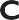 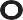 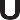 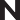 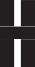 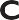 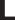 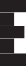 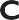 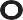 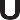 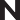 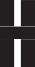 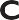 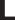 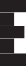 Head Teacher (Acting):  Miss Sarah FlintCairn Primary School, Kirkland Street, Maybole, KA19 7HD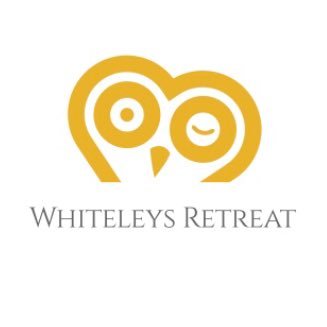 Tel: 01655 885802Email.address: cairn.mail@south-ayrshire.gov.uk Our Ref:	Your Ref:Date:   26 November 2018     Dear Parent/GuardianWhiteleys Retreat Festive Fundraiser Friday 7th December at 2pmI would like to invite you to our Festive Fundraiser on Friday 7th December at 2pm.    All classes are busy making items to sell on the day. There will be tea, coffee and cakes in the gym hall. There will also be the opportunity to buy some gifts which have been produced by Whiteleys retreat. They have range of coasters, placemats and other merchandise.The school has decided to support Whiteleys Retreat as our local charity as they provide therapeutic short breaks for children and young people and their families with cancer and life altering illnesses.  The retreat is located between Maybole and Alloway.  The charity have led an assembly educating the children about the great work that they do to support families. In the morning, pupils will take part in a Santa dash through a bouncy castle obstacle course. Could children please come to school wearing comfortable clothing and a festive item (Santa hat, Christmas jumper, antlers etc.).   As this is a fundraiser we would be grateful if children could bring £1 donation.I hope to see you then.Yours sincerelySarah FlintActing Head Teacher